КОМИТЕТ ПО УПРАВЛЕНИЮ МУНИЦИПАЛЬНЫМ ИМУЩЕСТВОМ ГОРОДА СТАВРОПОЛЯП Р И К А З  19 февраля 2019            г. Ставрополь                   №12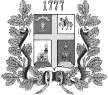 Об утверждении административного регламента комитета по управлению муниципальным имуществом города Ставрополя по предоставлению муниципальной услуги «Предоставление информации об объектах учета, содержащейся в реестре муниципальной собственности»В соответствии Федеральным законом от 27 июля 2010 г. № 210-ФЗ «Об организации предоставления государственных и муниципальных услуг», c решением Ставропольской городской Думы от 25.02.2015 № 612
«Об утверждении Положения о комитете по управлению муниципальным имуществом города Ставрополя, постановлением администрации города Ставрополя от 26.06.2013 № 2103 «О Порядке разработки и утверждения административных регламентов предоставления муниципальных услуг»ПРИКАЗЫВАЮ:1. Утвердить административный регламент комитета по управлению муниципальным имуществом города Ставрополя по предоставлению муниципальной услуги «Предоставление информации об объектах учета, содержащейся в реестре муниципальной собственности».2. Признать утратившими силу:приказ руководителя комитета по управлению муниципальным имуществом города Ставрополя от 02.03.2012 № 23 «Об утверждении административного регламента комитета по управлению муниципальным имуществом города Ставрополя по предоставлению муниципальной услуги «Предоставление информации об объектах учета, содержащейся в реестре муниципальной собственности города Ставрополя»;приказ руководителя комитета по управлению муниципальным имуществом города Ставрополя 11.10.2013 № 72 «О внесении изменений
в административный регламент комитета по управлению муниципальным имуществом города Ставрополя по предоставлению муниципальной услуги «Предоставление информации об объектах учета, содержащейся в реестре муниципальной собственности города Ставрополя».3. Настоящий приказ вступает в силу на следующий день после дня его официального опубликования в газете «Ставрополь официальный. Приложение к газете «Вечерний Ставрополь».Заместитель главы администрациигорода Ставрополя, руководителькомитета по управлению муниципальнымимуществом города Ставрополя                                               С.В. Долбышенко
